INDICAÇÃO Nº 654/2019INDICAMOS A PINTURA COM TINTA REFLETIVA NAS FAIXAS DE PEDESTRE NAS PROXIMIDADES DA ROTATÓRIA, EM FRENTE AO SUPERMERCADO BERTÉ, NO MUNICÍPIO DE SORRISO – MT.CLAUDIO OLIVEIRA – PL, PROFESSORA SILVANA – PTB, BRUNO DELGADO – PMB, PROFESSORA MARISA – PTB, vereadores com assento nesta Casa de Leis, de conformidade com o artigo 115 do Regimento Interno, requerem à Mesa que este Expediente seja encaminhado ao Exmo. Senhor Ari Lafin, Prefeito Municipal e ao Senhor Acacio Ambrosini, Secretário Municipal de Obras e Serviços Públicos, versando sobre a necessidade de pintura com tinta refletiva nas faixas de pedestre nas proximidades da rotatória, em frente do Supermercado Berté, no Município de Sorriso - MT.JUSTIFICATIVASConsiderando o grande fluxo de carros, motos, ciclistas, transeuntes e principalmente crianças que vão para a escola;Considerando o perigo que toda esta situação juntamente com a falta de sinalização adequada oferece à população, especialmente aos pedestres, com fotos em anexo;     Considerando que o inciso V, do artigo 244, do Regimento Interno da Câmara Municipal de Sorriso-MT, estabelece que é obrigação do vereador no exercício de seu mandato, promover, perante quaisquer autoridades, entidades ou órgãos da Administração Municipal, direta ou indireta e fundacional, os interesses públicos ou reivindicações coletivas de âmbito Municipal ou das comunidades representadas, podendo requerer, no mesmo sentido, a atenção de autoridades Federais ou Estaduais;Considerando que esta propositura chega até esta Casa de Leis a pedido dos moradores da das proximidades que fazem uso constante deste local através da ouvidoria desta casa, sabendo que é responsabilidade do município a instalação, conservação e manutenção dos bens públicos de interesse da coletividade.Câmara Municipal de Sorriso, Estado de Mato Grosso, em 18 de setembro de 2019.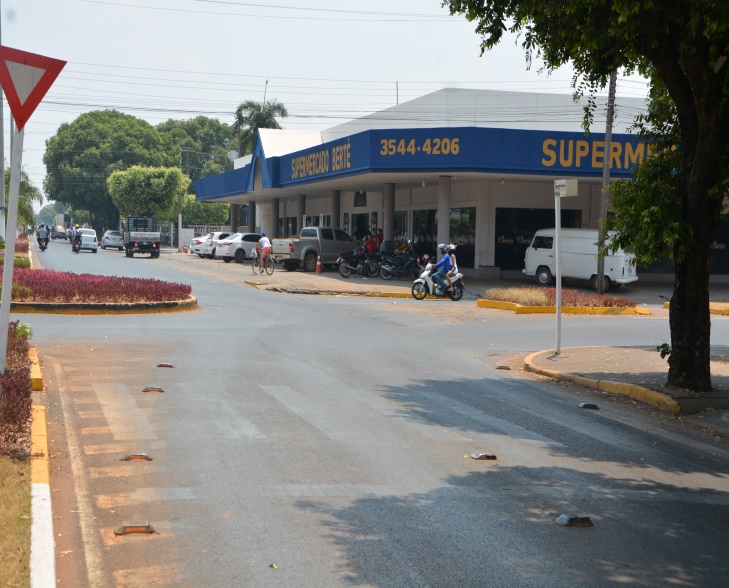 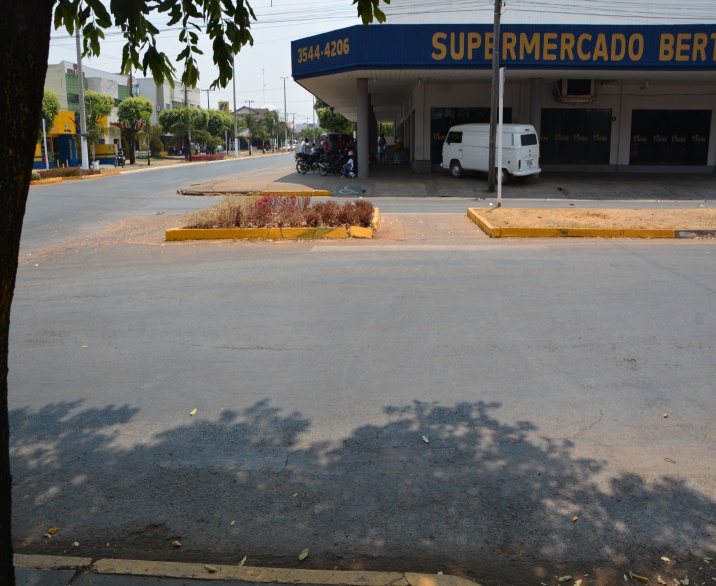 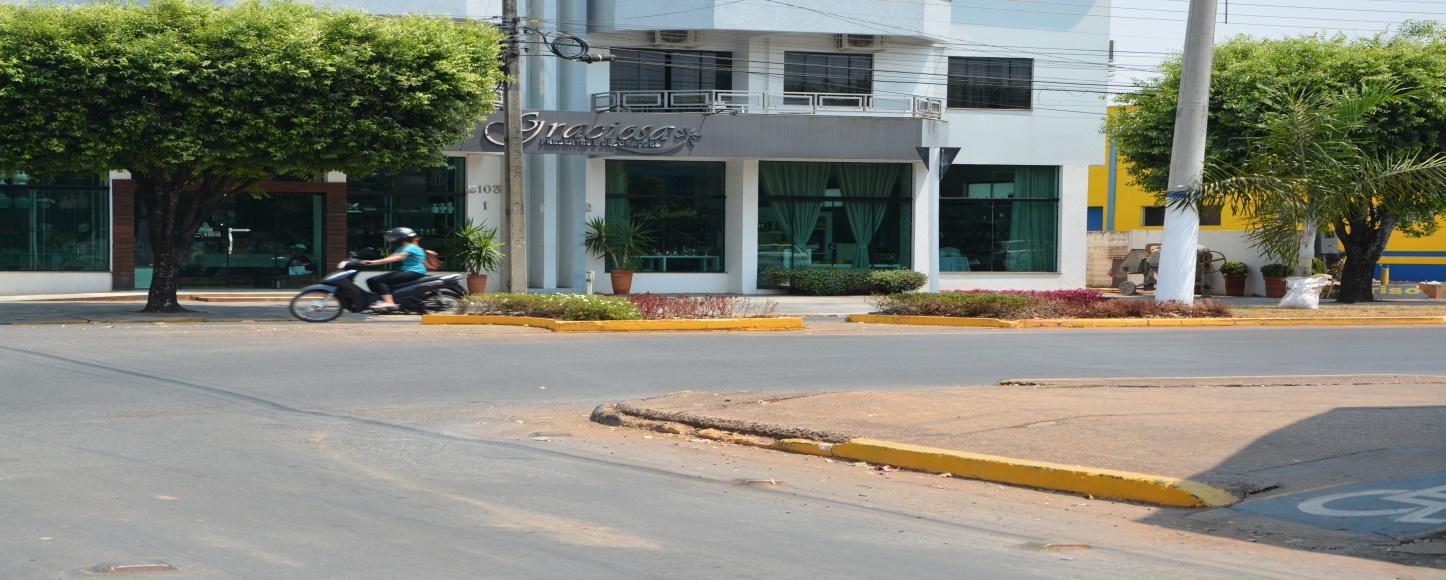 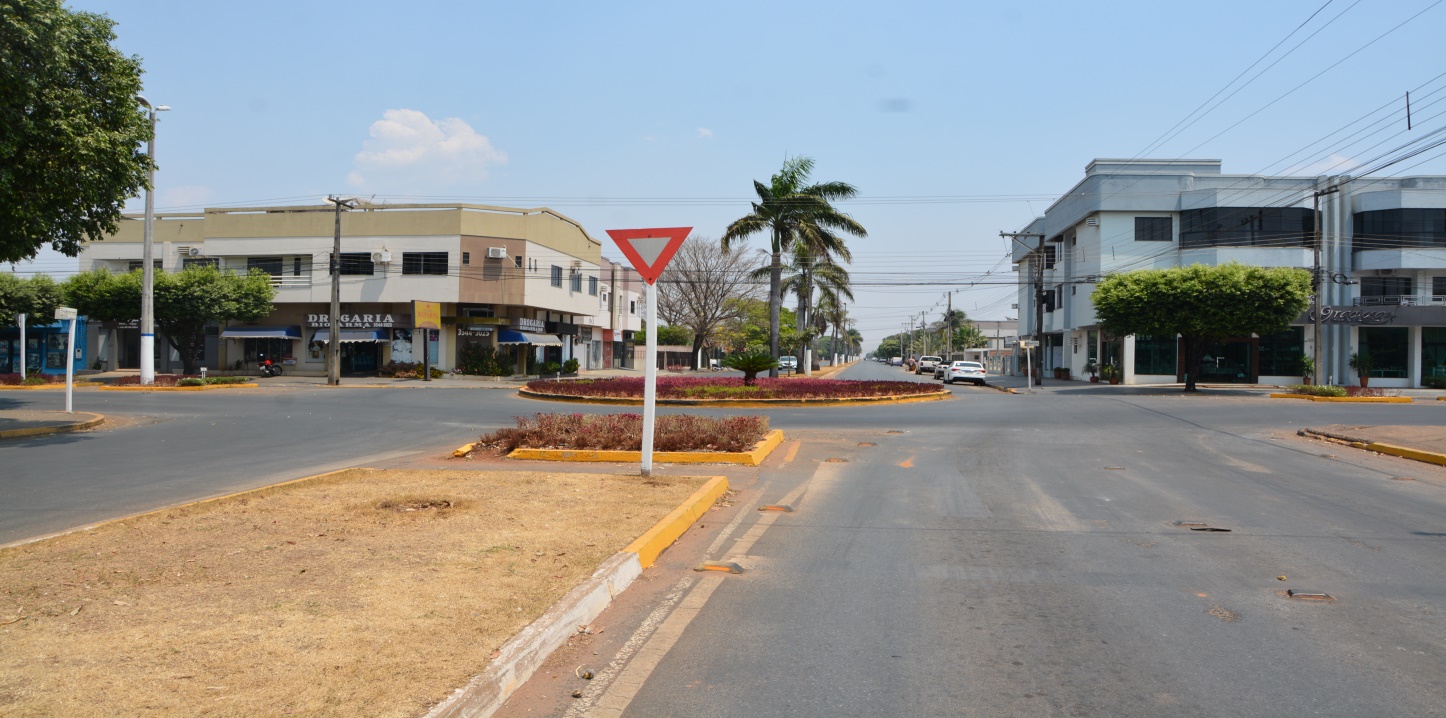 CLAUDIO OLIVEIRAVereador PLPROFESSORA SILVANAVereadora PTBBRUNO DELGADOVereador PMBPROFESSORA MARISAVereadora PTB